The Cairo International Festival for Contemporary & Experimental Theatre  Cairo, Egypt (September 2019)CALL FOR PARTICIPATIONApplication Deadline is April 15th, 2019The Cairo International Festival for Contemporary and Experimental Theatre (CIFCET) invites applications for its upcoming 26th edition to be held in Cairo, Egypt from 10th to 20th of September, 2019.  As a noncompetitive festival organized annually by the Ministry of Culture of the Arab Republic of Egypt, CIFCET mission is to create a forum for communication and dialogue among diverse populations and communities by means of the various forms of theater and performance. It aims to introduce the latest developments in the international theater scene to Egyptian and Arab audiences, while also serving as a platform for local and regional theater productions for the benefit of specialists and interested festivals from all over the world. 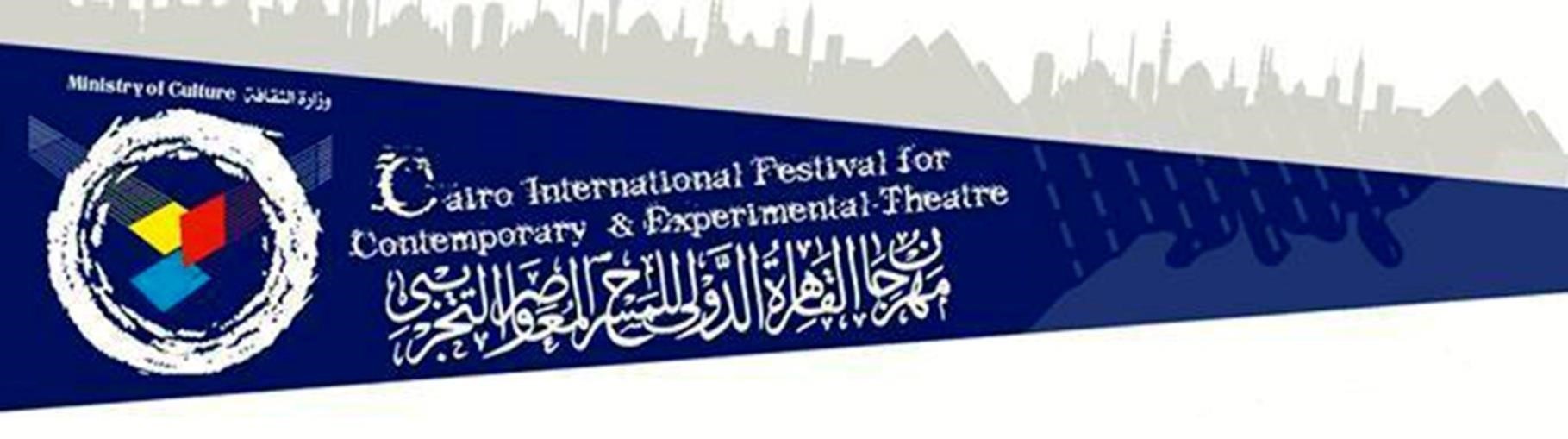 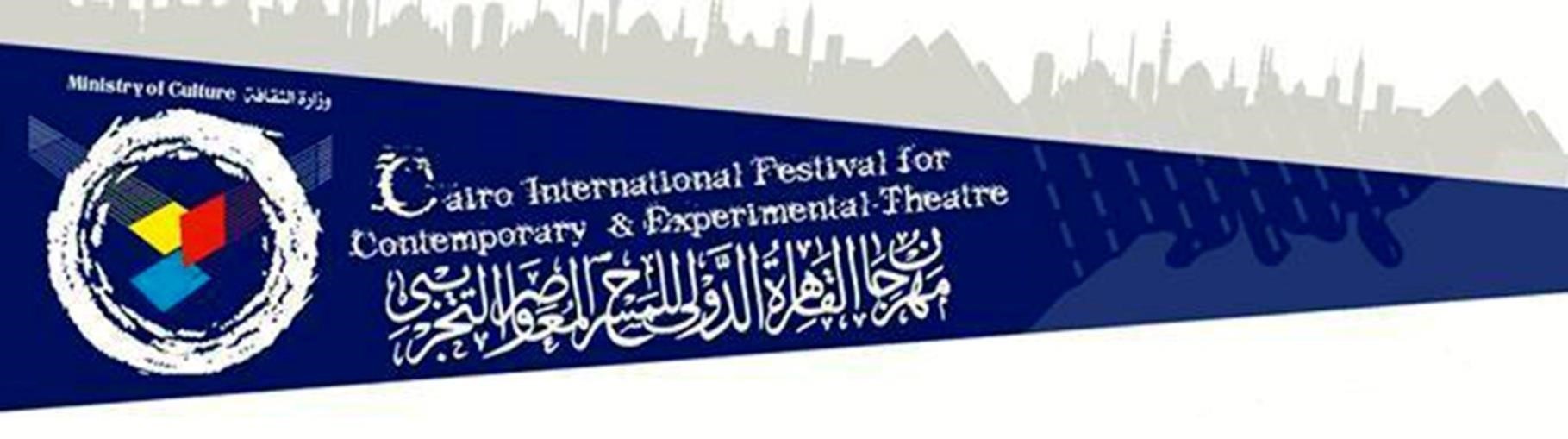 Accepted performances will present for two consecutive nights. Additional performances may be organized outside Cairo at the discretion of the festival and by prior arrangement with the visiting troupe. Therefore, kindly keep your schedules open for the entire duration of the festival while understanding that the festival organizers will decide arrival and departure dates as per schedule requirements. The festival reserves the right to allocate time and place of performances and companies will not have the privilege of requesting changes.The festival will cover all accommodations and local transportation expenses for up to 15 individuals per delegation, and has the right to turn down requests of troupes that includes more than 15 members. All other expenses, including flight tickets and shipment of equipment, are the sole responsibility of the visiting delegations.  The festival does not cover fees and/or per diems for visiting troupe members.Kindly note, that the festival board appoints a Screening Committee to select participating productions. Upon acceptance to the festival, troupes do not have the right to make changes and/or modifications in the performances, which are sent on uploaded videos. NOTIFICATIONS:  -The 26th edition of CIFCET will take place from September 10th to 20th, 2019.  -Kindly note that if your play is accepted, it will be scheduled to be performed for two days during the ten days of the festival, Please do not accept any other commitments during the duration of the festival.  -An application submitted without a link to an uploaded video of the full performance, along with other supporting materials, will be considered incomplete.  -All required materials should arrive no later than April 15th, 2019 by email : Info.cifcet.en@gmail.com -Performances must be identical to the attached CD upon application.E-mail : cifcetform.en@gmail.comWebsite : cifcet.gov.eg  |  Tel : 0020227364535 	   ---------------------------------------------------------------------------------------CALL FOR PARTICIPATIONApplication Deadline is April 15th, 2019Address & City  : Theatre Company name :Place and date of original production : Phone :Email :Contact person:Title of performance :Language of performance:Playwright/author :Director: Composer :Choreographer or Movement coach :Lighting Designer :Performance duration :the show length :Number of Visiting Company MembersMale:Female:Names & jobs of participating troupe members:1-2-3-4-5-6-7-8-9-10-11-12-13-14-15-A description of the performance (for Press purposes)Previous festival participation (place and date)Availability of surtitles (yes/no):Specify theater space required- proscenium- box-outdoor-otherStage dimensions-Width-Height-depth Lighting requirementsTime needed for setting up the stage Time needed for striking the set URL : Theatrical link MediaE-mail : cifcetform.en@gmail.comWebsite : cifcet.gov.eg  |  Tel : 0020227364535 	  